Item No: 53  Number of Faculty recharging strategiesItem No: 53  Number of Faculty recharging strategiesItem No: 53  Number of Faculty recharging strategies1One Week Faculty Development Programme on “MOOCs and E- Content Development” in association with School of Computer Sciences, School of Pedagogical Sciences & University Centre for International Co-operation during O4 – 08 February 2019 at School of Computer Sciences.SCS2-3Mr. Rajesh E and Ms. Rincymol Mathew attended Faculty Development ProgrammeSBeh S4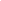 DCDC5                 Kerala State Higher Education Council has organised a short -  term (5 days) Faculty Development Programme at the School of Environmental Sciences, MG University from 29/08/2019 to 02/09/2019 for the University / Affiliated College teachers.DCDC6-7Training programme on online question bank preparation for PG EntranceSOCS8Five Day Research workshop on Data Analysis using SPSS and R Studio May 5-10SMBS09 - 56P G Syllabus Revision workshop  (Forty Eight Nos)57One day workshop on Creative Question paper SettingIQAC58E-content Development, developed an e-content on Larmour frequency (Chithra Mohan)SCS59E-content Development, developed an e-content on Glass Trandition Temperature(S. Anas)SCS60Online Question Bank preparations - hands on trainingIQAC